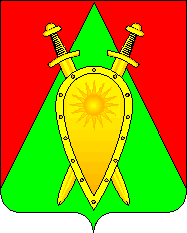 ДУМА ГОРОДСКОГО ОКРУГА ЗАТО П. ГОРНЫЙРЕШЕНИЕ24 марта 2022 г.		                                                                         № 13     Об установлении размера платы за содержание жилого помещения для нанимателей жилых помещений по договорам социального найма и договорам найма жилых помещений государственного жилищного фонда Министерства Обороны Российской Федерации, расположенного на территории ЗАТО п.Горный на 2022 годВ соответствии со ст. 154, 156, 158 Жилищного Кодекса Российской Федерации, постановлением Правительства РФ от 13 августа 2006 года № 491 «Об утверждении Правил содержания общего имущества в многоквартирном доме и Правил изменения размера платы за содержание и ремонт жилого помещения в случае оказания услуг и выполнения работ по управлению, содержанию и ремонту общего имущества в многоквартирном доме ненадлежащего качества и (или) с перерывами, превышающими установленную продолжительность» и постановлением Правительства РФ от 03 апреля 2013 года № 290 «О минимальном перечне услуг и работ, необходимых для обеспечения надлежащего содержания общего имущества в многоквартирном доме, и порядке их оказания и выполнения». ДУМА ГОРОДСКОГО ОКРУГА РЕШИЛА:1.	Установить размер платы за содержание жилого помещения для нанимателей жилых помещений по договорам социального найма и договорам найма жилых помещений государственного жилищного фонда Министерства Обороны Российской Федерации с 01 февраля 2022 г.: - ЗАТО п.Горный, ул. Солнечная, 20 – 97,30 руб./м2;- ЗАТО п.Горный, ул. Мира, 21 – 87,64 руб./м2;- ЗАТО п. Горный, ул. Солнечная, 151 – 121,72 руб./м2- ЗАТО п. Горный, ул. Гагарина, 185 – 64,06 руб./м2,2.	Утвердить перечень, стоимость и периодичность выполнения обязательных работ и услуг, согласно приложению №1, № 2 к настоящему решению.3.	Решение Думы городского округа ЗАТО п.Горный от 26.01.2021 г. № 03 «Об установлении размера платы за содержание для общежитий, расположенных на территории ЗАТО п.Горный и переданных в управление ФГБУ «ЦЖКУ» Минобороны России» считать утратившим силу с 01 февраля 2022 года.4.	Настоящее решение вступает в силу после дня его официального опубликования (обнародования) и распространяется на правоотношения, возникшие с 1 февраля 2022 года.5.	Настоящее решение опубликовать (обнародовать) на официальном сайте городского округа ЗАТО п.Горный http:// горный.забайкальскийкрай.рф.Председатель Думы городского округа                                                     ЗАТО п.Горный                                                                             Ю.А. ЛовчиковаГлава ЗАТО п.Горный                                                                        Т.В. Карнаух                                      Приложение № 1к решению Думы городского округа ЗАТО п. Горный от « 24 » марта 2022 г. № 13Перечень обязательных работ и услуг по содержанию и ремонту помещений в общежитии государственного жилищного фонда, переданных на обслуживание ФГБУ «ЦЖКУ» Минобороны Россиик решению Думы городского округа ЗАТО п. Горный от «24» марта 2022 г. № 13п/пПоказательПериодичностьп. Горныйул. Солнечная 20ул. Мира 21Услуги и работы по управлению многоквартиным домом, за содержание и текущий ремонт общего имущества в многоквартином доме97,3087,641Содержание и ремонт общего имущества в многоквартирном доме87,1078,631.1Работы, необходимые для надлежащего содержания несущих конструкций и ненесущих конструкций многоквартирного дома15,4520,81.1.1Работы, выполняемые в отношении всех видов фундаментов:0,290,58проверка соответствия параметров вертикальной планировки территории вокруг здания проектным параметрам. Устранение выявленных нарушений0,090,192 раза в годпроверка технического состояния видимых частей конструкций. Устранение выявленных нарушений0,100,192 раза в годпроверка состояния гидроизоляции фундаментов и систем водоотвода фундамента. При выявлении нарушений - восстановление их работоспособности0,100,202 раза в год1.1.2Работы, выполняемые в зданиях с подвалами:1,052,08проверка температурно-влажностного режима подвальных помещений и при выявлении нарушений устранение причин его нарушения0,351,041 раз в месяцпроверка состояния помещений подвалов, входов в подвалы и приямков, принятие мер, исключающих подтопление, захламление, загрязнение и загромождение таких помещений, а также мер, обеспечивающих их вентиляцию в соответствии с проектными требованиями--контроль за состоянием дверей подвалов и технических подполий, запорных устройств на них. Устранение выявленных неисправностей0,701,041 раз в месяц1.1.3Работы, выполняемые для надлежащего содержания стен многоквартирных домов:0,290,58выявление отклонений от проектных условий эксплуатации, несанкционированного изменения конструктивного решения, признаков потери несущей способности, наличия деформаций, нарушения теплозащитных свойств, гидроизоляции между цокольной частью здания и стенами, неисправности водоотводящих устройств0,090,192 раза в годвыявление повреждений в кладке, наличия и характера трещин, выветривания, отклонения от вертикали и выпучивания отдельных участков стен, нарушения связей между отдельными конструкциями в домах со стенами из мелких блоков, искусственных и естественных камней0,100,192 раза в годв случае выявления повреждений и нарушений - составление плана мероприятий по инструментальному обследованию стен, восстановлению проектных условий их эксплуатации и его выполнение0,100,202 раза в год1.1.4Работы, выполняемые в целях надлежащего содержания перекрытий многоквартирных домов:0,290,58выявление нарушений условий эксплуатации, несанкционированных изменений конструктивного решения, выявления прогибов, трещин и колебаний0,090,192 раза в годвыявление наличия, характера и величины трещин в теле перекрытия и в местах примыканий к стенам, отслоения защитного слоя бетона и оголения арматуры, коррозии арматуры в домах с перекрытиями из монолитного железобетона и сборных железобетонных плит0,100,192 раза в годпри выявлении повреждений и нарушений - разработка плана восстановительных работ (при необходимости), проведение восстановительных работ0,100,202 раза в год1.1.5Работы, выполняемые в целях надлежащего содержания крыш многоквартирных домов:11,7413,32проверка кровли на отсутствие протечек0,341,031 раз в месяцпроверка молниезащитных устройств, заземления мачт и другого оборудования, расположенного на крыше--выявление деформации и повреждений несущих кровельных конструкций, антисептической и противопожарной защиты деревянных конструкций, креплений элементов несущих конструкций крыши, водоотводящих устройств и оборудования, слуховых окон, выходов на крыши, ходовых досок и переходных мостиков на чердаках, осадочных и температурных швов, водоприемных воронок внутреннего водостока0,10,11 раз в месяцпроверка температурно-влажностного режима и воздухообмена на чердаке--проверка и при необходимости очистка кровли и водоотводящих устройств от мусора, грязи и наледи, препятствующих стоку дождевых и талых вод0,280,151 раз в годпроверка и при необходимости очистка кровли от скопления снега и наледи0,460,701 раз в месяц в периодс октября по марточистка кровли от снега и скалывание сосулек при необходимости1,870,981 раз в два месяца в период с октября по мартпри выявлении нарушений, приводящих к протечкам, - незамедлительное их устранение. В остальных случаях - разработка плана восстановительных работ (при необходимости), проведение восстановительных работ. Смена мягкой кровли отдельными местами8,6910,361 раз в год1.1.6Работы, выполняемые в целях надлежащего содержания лестниц многоквартирных домов:0,290,58выявление деформации и повреждений в несущих конструкциях, надежности крепления ограждений, выбоин и сколов в ступенях0,090,192 раза в годвыявление наличия и параметров трещин в сопряжениях маршевых плит с несущими конструкциями, оголения и коррозии арматуры, нарушения связей в отдельных проступях в домах с железобетонными лестницами0,100,192 раза в годпри выявлении повреждений и нарушений - разработка плана восстановительных работ (при необходимости), проведение восстановительных работ0,100,202 раза в год1.1.7Работы, выполняемые в целях надлежащего содержания фасадов многоквартирных домов:0,420,71выявление нарушений отделки фасадов и их отдельных элементов, ослабления связи отделочных слоев со стенами, нарушений сплошности и герметичности наружных водостоков0,070,142 раза в годконтроль состояния и работоспособности подсветки информационных знаков, входов в подъезды (домовые знаки и т.д.)0,070,142 раза в годконтроль состояния и восстановление или замена отдельных элементов крылец и зонтов над входами в здание, в подвалы0,070,152 раза в годконтроль состояния и восстановление плотности притворов входных дверей, самозакрывающихся устройств (доводчики, пружины), ограничителей хода дверей (остановы)0,130,131 раз в годпри выявлении повреждений и нарушений - разработка плана восстановительных работ (при необходимости), проведение восстановительных работ0,080,152 раза в год1.1.8Работы, выполняемые в целях надлежащего содержания внутренней отделки многоквартирных домов, - проверка состояния внутренней отделки. При наличии угрозы обрушения отделочных слоев или нарушения защитных свойств отделки по отношению к несущим конструкциям и инженерному оборудованию - устранение выявленных нарушений0,290,582 раза в год1.1.9Работы, выполняемые в целях надлежащего содержания полов помещений, относящихся к общему имуществу в многоквартирном доме:0,290,58при выявлении повреждений и нарушений - разработка плана восстановительных работ (при необходимости), проведение восстановительных работ0,290,582 раза в год1.1.10Работы, выполняемые в целях надлежащего содержания оконных и дверных заполнений помещений, относящихся к общему имуществу в многоквартирном доме:0,501,21проверка целостности оконных и дверных заполнений, плотности притворов, механической прочности и работоспособности фурнитуры элементов оконных и дверных заполнений в помещениях, относящихся к общему имуществу в многоквартирном доме0,351,061 раз в месяцпри выявлении нарушений в отопительный период - незамедлительный ремонт. В остальных случаях - разработка плана восстановительных работ (при необходимости), проведение восстановительных работ. Замена разбитых стекол окон и дверей в помещениях общего пользования0,150,152 раза в год1.2Работы, необходимые для надлежащего содержания оборудования и систем инженерно-технического обеспечения, входящих в состав общего имущества в многоквартирном доме6,7514,681.2.1Общие работы, выполняемые для надлежащего содержания систем водоснабжения (холодного и горячего), отопления и водоотведения в многоквартирных домах:1,849,20проверка исправности, работоспособности, регулировка и техническое обслуживание насосов, запорной арматуры, контрольно-измерительных приборов, автоматических регуляторов и устройств, коллективных (общедомовых) приборов учета, расширительных баков и элементов, скрытых от постоянного наблюдения (разводящих трубопроводов и оборудования на чердаках, в подвалах и каналах)0,231,151 раз в кварталпостоянный контроль параметров теплоносителя и воды (давления, температуры, расхода) и незамедлительное принятие мер к восстановлению требуемых параметров отопления и водоснабжения и герметичности систем0,231,151 раз в кварталконтроль состояния и замена неисправных контрольно-измерительных приборов (манометров, термометров и т.п.)0,231,151 раз в кварталвосстановление работоспособности (ремонт, замена) оборудования и отопительных приборов, водоразборных приборов (смесителей, кранов и т.п.), относящихся к общему имуществу в многоквартирном доме0,231,151 раз в кварталконтроль состояния и незамедлительное восстановление герметичности участков трубопроводов и соединительных элементов в случае их разгерметизации0,231,151 раз в кварталконтроль состояния и восстановление исправности элементов внутренней канализации, канализационных вытяжек, внутреннего водостока, дренажных систем0,231,151 раз в кварталпромывка участков водопровода после выполнения ремонтно-строительных работ на водопроводе0,231,151 раз в кварталпромывка систем водоснабжения для удаления накипно-коррозионных отложений0,231,151 раз в квартал1.2.2Работы, выполняемые в целях надлежащего содержания систем теплоснабжения (отопление, горячее водоснабжение) в многоквартирных домах:3,443,45испытания на прочность и плотность (гидравлические испытания) узлов ввода и систем отопления, промывка и регулировка систем отопления0,860,862 раза в годпроведение пробных пусконаладочных работ (пробные топки)0,860,862 раза в годудаление воздуха из системы отопления0,860,862 раза в годпромывка централизованных систем теплоснабжения для удаления накипно-коррозионных отложений0,860,872 раза в год1.2.3Работы, выполняемые в целях надлежащего содержания электрооборудования в многоквартирном доме:1,472,03проверка заземления оболочки электрокабеля, оборудования (насосы, щитовые вентиляторы и др.), замеры сопротивления изоляции проводов, трубопроводов и восстановление цепей заземления по результатам проверки0,010,011 раз в годпроверка и обеспечение работоспособности устройств защитного отключения0,010,011 раз в годтехническое обслуживание и ремонт силовых и осветительных устройств0,040,042 раза в годтехническое обслуживание и ремонт электрических устройств0,671,371 раз в годобеспечение сохранности коллективного (общедомового) прибора учета электрической энергии, установленного в помещениях, отнесенных к общему имуществу многоквартирного дома0,270,14по мере необходимостизамена перегораний электролампы из патрона в местах общего пользования0,140,11по мере необходимостизамена люминесцентных ламп в местах общего пользования и аварийного освещения0,330,35по мере необходимости1.3Работы и услуги по содержанию иного общего имущества в многоквартирном доме64,9043,151.3.1Работы по содержанию помещений, входящих в состав общего имущества в многоквартирном доме:20,408,10сухая уборка лестничных площадок и маршей нижних трёх этажей с предварительным увлажнением1,530,753 раза в неделювлажная уборка лестничных площадок и маршей нижних трёх этажей2,721,343 раза в неделюсухая уборка лестничных площадок и маршей выше третьего этажа с предварительным увлажнением0,430,213 раза в неделювлажная уборка лестничных площадок и маршей выше трёх этажей0,760,383 раза в неделюсухая уборка тамбуров, холлов, коридоров с предварительным увлажнением5,381,913 раза в неделювлажная уборка тамбуров, холлов, коридоров8,943,173 раза в неделювлажная протирка почтовых ящиков0,070,031 раз в месяцвлажная протирка шкафов для электросчетчиков слаботочных устройств0,010,011 раз в месяцвлажная протирка дверных коробок, полотен дверей, доводчиков, дверных ручек0,010,012 раза в годмытье окон0,060,032 раза в годпроведение дератизации и дезинсекции помещений, входящих в состав общего имущества в многоквартирном домепроведение дератизации и дезинсекции подвальных помещений0,230,131 раза в годпроведение дератизации и дезинсекции чердачных помещений0,260,131 раза в год1.3.2Работы по содержанию земельного участка, на котором расположен многоквартирный дом, с элементами озеленения и благоустройства, иными объектами, предназначенными для обслуживания и эксплуатации этого дома (далее - придомовая территория), в холодный период года34,0429,98сдвигание свежевыпавшего снега и очистка придомовой территории от снега и льда при наличии колейности свыше 5 см8,077,313 раз в сутки в дни снегопадапосыпка территории песком или смесью песка с хлоридами8,566,511 раз в сутки во время снегопадаочистка придомовой территории от наледи и льда8,478,491 раз в трое  сутокочистка от мусора урн, установленных возле подъездов, и их промывка0,100,051 раз в суткиуборка контейнерных площадок, расположенных на придомовой территории общего имущества многоквартирного дома0,610,321 раз в суткиуборка крыльца и площадки перед входом в подъезд-0,141 раз в суткиочистка территории с усовершенствованным покрытием от уплотненного снега8,237,161 раз в сутки1.3.3Работы по содержанию придомовой территории в теплый период года:8,543,17подметание и уборка придомовой территории7,752,111 раз в суткиочистка от мусора и промывка урн, установленных возле подъездов0,110,051 раз в суткиуборка контейнерных площадок, расположенных на придомовой территории общего имущества многоквартирного дома0,680,361 раз всуткиуборка газонов-0,511 раз в суткивыкашивание газонов-0,12по мере необходимостиуборка крыльца и площадки перед входом в подъезд, очистка металлической решетки и приямка-0,021 раз в сутки1.3.4Работы по обеспечению требований пожарной безопасности - осмотры и обеспечение работоспособного состояния пожарных лестниц, лазов, проходов, выходов, систем аварийного освещения, пожаротушения, сигнализации, противопожарного водоснабжения, средств противопожарной защиты, противодымной защиты0,390,372 раза в месяц1.3.5Обеспечение устранения аварий в соответствии с установленными предельными сроками на внутридомовых инженерных системах в многоквартирном доме, выполнения заявок населения1,531,537 раз в неделю2Коммунальные ресурсы, потребляемые при использовании и содержании общего имущества в многоквартирном доме (общежитии)0,000,002.1Холодная вода0,000,002.2Горячая вода0,000,002.3Электрическая энергия0,000,003Услуги и работы по управлению многоквартиным домом10,209,01Перечень обязательных работ и услуг по содержанию и ремонту помещений в общежитии государственного жилищного фонда, переданных на обслуживание ФГАУ «Росжилкомплекс»Перечень обязательных работ и услуг по содержанию и ремонту помещений в общежитии государственного жилищного фонда, переданных на обслуживание ФГАУ «Росжилкомплекс»Перечень обязательных работ и услуг по содержанию и ремонту помещений в общежитии государственного жилищного фонда, переданных на обслуживание ФГАУ «Росжилкомплекс»Перечень обязательных работ и услуг по содержанию и ремонту помещений в общежитии государственного жилищного фонда, переданных на обслуживание ФГАУ «Росжилкомплекс»Перечень обязательных работ и услуг по содержанию и ремонту помещений в общежитии государственного жилищного фонда, переданных на обслуживание ФГАУ «Росжилкомплекс»Перечень обязательных работ и услуг по содержанию и ремонту помещений в общежитии государственного жилищного фонда, переданных на обслуживание ФГАУ «Росжилкомплекс»Перечень обязательных работ и услуг по содержанию и ремонту помещений в общежитии государственного жилищного фонда, переданных на обслуживание ФГАУ «Росжилкомплекс»ПоказательРазмер платыРазмер платыПериодичностьПериодичностьПериодичностьп. Горныйул. Солнечная 151ул. Гагарина 185Услуги и работы по управлению многоквартирным домом, за содержание и текущий ремонт общего имущества в многоквартирном доме121,7264,061Содержание и ремонт общего имущества в многоквартирном доме101,0752,391.1Работы, необходимые для надлежащего содержания несущих конструкций и ненесущих конструкций многоквартирного дома6,0510,381.1.1Работы, выполняемые в отношении всех видов фундаментов:0,550,55проверка соответствия параметров вертикальной планировки территории вокруг здания проектным параметрам. Устранение выявленных нарушений0,180,181 раз в квартал1 раз в квартал1 раз в кварталпроверка технического состояния видимых частей конструкций. Устранение выявленных нарушений0,180,181 раз в квартал1 раз в квартал1 раз в кварталпроверка состояния гидроизоляции фундаментов и систем водоотвода фундамента. При выявлении нарушений - восстановление их работоспособности0,190,191 раз в квартал1 раз в квартал1 раз в квартал1.1.2Работы, выполняемые в зданиях с подвалами:0,240,24проверка температурно-влажностного режима подвальных помещений и при выявлении нарушений устранение причин его нарушения0,040,041 раз в месяц1 раз в месяц1 раз в месяцпроверка состояния помещений подвалов, входов в подвалы и приямков, принятие мер, исключающих подтопление, захламление, загрязнение и загромождение таких помещений, а также мер, обеспечивающих их вентиляцию в соответствии с проектными требованиями0,080,081 раз в месяц1 раз в месяц1 раз в месяцконтроль за состоянием дверей подвалов и технических подполий, запорных устройств на них. Устранение выявленных неисправностей0,120,121 раз в месяц1 раз в месяц1 раз в месяц1.1.3Работы, выполняемые для надлежащего содержания стен многоквартирных домов:0,650,65выявление отклонений от проектных условий эксплуатации, несанкционированного изменения конструктивного решения, признаков потери несущей способности, наличия деформаций, нарушения теплозащитных свойств, гидроизоляции между цокольной частью здания и стенами, неисправности водоотводящих устройств0,210,211 раз в квартал1 раз в квартал1 раз в кварталвыявление повреждений в кладке, наличия и характера трещин, выветривания, отклонения от вертикали и выпучивания отдельных участков стен, нарушения связей между отдельными конструкциями в домах со стенами из мелких блоков, искусственных и естественных камней0,220,221 раз в квартал1 раз в квартал1 раз в кварталв случае выявления повреждений и нарушений - составление плана мероприятий по инструментальному обследованию стен, восстановлению проектных условий их эксплуатации и его выполнение0,220,221 раз в квартал1 раз в квартал1 раз в квартал1.1.4Работы, выполняемые в целях надлежащего содержания перекрытий многоквартирных домов:0,650,61выявление нарушений условий эксплуатации, несанкционированных изменений конструктивного решения, выявления прогибов, трещин и колебаний0,210,201 раз в квартал1 раз в квартал1 раз в кварталвыявление наличия, характера и величины трещин в теле перекрытия и в местах примыканий к стенам, отслоения защитного слоя бетона и оголения арматуры, коррозии арматуры в домах с перекрытиями из монолитного железобетона и сборных железобетонных плит0,220,201 раз в квартал1 раз в квартал1 раз в кварталпри выявлении повреждений и нарушений - разработка плана восстановительных работ (при необходимости), проведение восстановительных работ0,220,211 раз в квартал1 раз в квартал1 раз в квартал1.1.5Работы, выполняемые в целях надлежащего содержания крыш многоквартирных домов:0,354,42проверка кровли на отсутствие протечек0,101,001 раз в квартал1 раз в квартал1 раз в кварталпроверка молниезащитных устройств, заземления мачт и другого оборудования, расположенного на крыше-0,011 раз в год1 раз в год1 раз в годвыявление деформации и повреждений несущих кровельных конструкций, антисептической и противопожарной защиты деревянных конструкций, креплений элементов несущих конструкций крыши, водоотводящих устройств и оборудования, слуховых окон, выходов на крыши, ходовых досок и переходных мостиков на чердаках, осадочных и температурных швов, водоприемных воронок внутреннего водостока0,010,011 раз в квартал1 раз в квартал1 раз в кварталпроверка температурно-влажностного режима и воздухообмена на чердаке0,020,022 раза в год2 раза в год2 раза в годпроверка и при необходимости очистка кровли и водоотводящих устройств от мусора, грязи и наледи, препятствующих стоку дождевых и талых вод0,010,012 раза в год2 раза в год2 раза в годпроверка и при необходимости очистка кровли от скопления снега и наледи0,010,011 раз в период с октября по март1 раз в период с октября по март1 раз в период с октября по мартпри выявлении нарушений, приводящих к протечкам, - незамедлительное их устранение. В остальных случаях - разработка плана восстановительных работ (при необходимости), проведение восстановительных работ. Смена мягкой кровли отдельными местами0,203,361 раз в год1 раз в год1 раз в год1.1.6Работы, выполняемые в целях надлежащего содержания лестниц многоквартирных домов:0,350,70выявление деформации и повреждений в несущих конструкциях, надежности крепления ограждений, выбоин и сколов в ступенях0,080,231 раз в квартал1 раз в квартал1 раз в кварталвыявление наличия и параметров трещин в сопряжениях маршевых плит с несущими конструкциями, оголения и коррозии арматуры, нарушения связей в отдельных проступях в домах с железобетонными лестницами-0,231 раз в квартал1 раз в квартал1 раз в кварталвыявление прогибов косоуров, нарушения связи косоуров с площадками, коррозии металлических конструкций в домах с лестницами по стальным косоурам0,09-1 раз в квартал1 раз в квартал1 раз в кварталпри выявлении повреждений и нарушений - разработка плана восстановительных работ (при необходимости), проведение восстановительных работ0,090,241 раз в квартал1 раз в квартал1 раз в кварталпроверка состояния и при необходимости восстановление штукатурного слоя или окраска металлических косоуров краской, обеспечивающей предел огнестойкости 1 час в домах с лестницами по стальным косоурам0,09-1 раз в квартал1 раз в квартал1 раз в квартал1.1.7Работы, выполняемые в целях надлежащего содержания фасадов многоквартирных домов:0,940,89выявление нарушений отделки фасадов и их отдельных элементов, ослабления связи отделочных слоев со стенами, нарушений сплошности и герметичности наружных водостоков--контроль состояния и работоспособности подсветки информационных знаков, входов в подъезды (домовые знаки и т.д.)0,220,201 раз в квартал1 раз в квартал1 раз в кварталвыявление нарушений и эксплуатационных качеств несущих конструкций, гидроизоляции, элементов металлических ограждений на балконах, лоджиях и козырьках--контроль состояния и восстановление или замена отдельных элементов крылец и зонтов над входами в здание, в подвалы0,220,211 раз в квартал1 раз в квартал1 раз в кварталконтроль состояния и восстановление плотности притворов входных дверей, самозакрывающихся устройств (доводчики, пружины), ограничителей хода дверей (остановы)0,270,272 раза в год2 раза в год2 раза в годпри выявлении повреждений и нарушений - разработка плана восстановительных работ (при необходимости), проведение восстановительных работ0,230,211 раз в квартал1 раз в квартал1 раз в квартал1.1.8Работы, выполняемые в целях надлежащего содержания внутренней отделки многоквартирных домов, - проверка состояния внутренней отделки. При наличии угрозы обрушения отделочных слоев или нарушения защитных свойств отделки по отношению к несущим конструкциям и инженерному оборудованию - устранение выявленных нарушений0,650,651 раз в квартал1 раз в квартал1 раз в квартал1.1.9Работы, выполняемые в целях надлежащего содержания полов помещений, относящихся к общему имуществу в многоквартирном доме:0,70,7проверка состояния основания, поверхностного слоя и работоспособности системы вентиляции (для деревянных полов)0,40,41 раз в квартал1 раз в квартал1 раз в кварталпри выявлении повреждений и нарушений - разработка плана восстановительных работ (при необходимости), проведение восстановительных работ0,30,31 раз в квартал1 раз в квартал1 раз в квартал1.1.10Работы, выполняемые в целях надлежащего содержания оконных и дверных заполнений помещений, относящихся к общему имуществу в многоквартирном доме:0,970,97проверка целостности оконных и дверных заполнений, плотности притворов, механической прочности и работоспособности фурнитуры элементов оконных и дверных заполнений в помещениях, относящихся к общему имуществу в многоквартирном доме0,150,151 раз в месяц1 раз в месяц1 раз в месяцпри выявлении нарушений в отопительный период - незамедлительный ремонт. В остальных случаях - разработка плана восстановительных работ (при необходимости), проведение восстановительных работ. Замена разбитых стекол окон и дверей в помещениях общего пользования0,820,822 раза в год2 раза в год2 раза в год1.2Работы, необходимые для надлежащего содержания оборудования и систем инженерно-технического обеспечения, входящих в состав общего имущества в многоквартирном доме6,1110,791.2.1Работы, выполняемые в целях надлежащего содержания систем вентиляции многоквартирных домов:0,360,70техническое обслуживание и сезонное управление оборудованием систем вентиляции, определение работоспособности оборудования и элементов систем0,120,242 раза в год/1 раз в квартал2 раза в год/1 раз в квартал2 раза в год/1 раз в кварталустранение неплотностей в вентиляционных каналах и шахтах, устранение засоров в каналах, устранение неисправностей шиберов и дроссель-клапанов в вытяжных шахтах, зонтов над шахтами и дефлекторов, замена дефективных вытяжных решеток и их креплений0,120,232 раза в год/1 раз в квартал2 раза в год/1 раз в квартал2 раза в год/1 раз в кварталпри выявлении повреждений и нарушений - разработка плана восстановительных работ (при необходимости), проведение восстановительных работ0,120,232 раза в год/1 раз в квартал2 раза в год/1 раз в квартал2 раза в год/1 раз в квартал1.2.2Общие работы, выполняемые для надлежащего содержания систем водоснабжения (холодного и горячего), отопления и водоотведения в многоквартирных домах:0,160,96проверка исправности, работоспособности, регулировка и техническое обслуживание насосов, запорной арматуры, контрольно-измерительных приборов, автоматических регуляторов и устройств, коллективных (общедомовых) приборов учета, расширительных баков и элементов, скрытых от постоянного наблюдения (разводящих трубопроводов и оборудования на чердаках, в подвалах и каналах)0,020,121 раз в квартал1 раз в квартал1 раз в кварталпостоянный контроль параметров теплоносителя и воды (давления, температуры, расхода) и незамедлительное принятие мер к восстановлению требуемых параметров отопления и водоснабжения и герметичности систем0,020,121 раз в квартал1 раз в квартал1 раз в кварталконтроль состояния и замена неисправных контрольно-измерительных приборов (манометров, термометров и т.п.)0,020,121 раз в квартал1 раз в квартал1 раз в кварталвосстановление работоспособности (ремонт, замена) оборудования и отопительных приборов, водоразборных приборов (смесителей, кранов и т.п.), относящихся к общему имуществу в многоквартирном доме0,020,121 раз в квартал1 раз в квартал1 раз в кварталконтроль состояния и незамедлительное восстановление герметичности участков трубопроводов и соединительных элементов в случае их разгерметизации0,020,121 раз в квартал1 раз в квартал1 раз в кварталконтроль состояния и восстановление исправности элементов внутренней канализации, канализационных вытяжек, внутреннего водостока, дренажных систем и дворовой канализации0,020,121 раз в квартал1 раз в квартал1 раз в кварталпромывка участков водопровода после выполнения ремонтно-строительных работ на водопроводе0,020,121 раз в квартал1 раз в квартал1 раз в кварталпромывка систем водоснабжения для удаления накипно-коррозионных отложений0,020,121 раз в квартал1 раз в квартал1 раз в квартал1.2.3Работы, выполняемые в целях надлежащего содержания систем теплоснабжения (отопление, горячее водоснабжение) в многоквартирных домах:4,587,05испытания на прочность и плотность (гидравлические испытания) узлов ввода и систем отопления, промывка и регулировка систем отопления1,151,762 раза в год2 раза в год2 раза в годпроведение пробных пусконаладочных работ (пробные топки)1,141,762 раза в год2 раза в год2 раза в годудаление воздуха из системы отопления1,151,772 раза в год2 раза в год2 раза в годпромывка централизованных систем теплоснабжения для удаления накипно-коррозионных отложений1,141,762 раза в год2 раза в год2 раза в год1.2.4Работы, выполняемые в целях надлежащего содержания электрооборудования в многоквартирном доме:1,012,08проверка заземления оболочки электрокабеля, оборудования (насосы, щитовые вентиляторы и др.), замеры сопротивления изоляции проводов, трубопроводов и восстановление цепей заземления по результатам проверки0,010,011 раз в год1 раз в год1 раз в годпроверка и обеспечение работоспособности устройств защитного отключения0,010,011 раз в год1 раз в год1 раз в годтехническое обслуживание и ремонт силовых и осветительных установок0,350,341 раз в год1 раз в год1 раз в годобеспечение сохранности коллективного (общедомового) прибора учета электрической энергии, установленного в помещениях, отнесенных к общему имуществу многоквартирного дома0,010,011 раз в год1 раз в год1 раз в годзамена неисправных участков электрической сети здания-1,011 раз в год1 раз в год1 раз в годзамена перегоревшей электролампы из патрона в местах общего пользования и аварийного освещения0,630,70по мере необходимостипо мере необходимостипо мере необходимости1.3Работы и услуги по содержанию иного общего имущества в многоквартирном доме88,9131,221.3.1Работы по содержанию помещений, входящих в состав общего имущества в многоквартирном доме:26,6718,44сухая уборка тамбуров, холлов, коридоров с предварительным увлажнением13,126,912 раза в неделю2 раза в неделю2 раза в неделювлажная уборка тамбуров, холлов, коридоров4,312,572 раза в месяц в теплый период2 раза в месяц в теплый период2 раза в месяц в теплый периодсухая уборка лестничных площадок и маршей нижних трёх этажей с предварительным увлажнением7,675,733 раза в неделю3 раза в неделю3 раза в неделювлажная уборка лестничных площадок и маршей нижних трёх этажей1,341,142 раза в месяц в теплый период2 раза в месяц в теплый период2 раза в месяц в теплый периодсухая уборка лестничных площадок и маршей выше третьего этажа с предварительным увлажнением-1,593 раза в неделю3 раза в неделю3 раза в неделювлажная уборка лестничных площадок и маршей выше трёх этажей-0,272 раза в месяц в теплый период2 раза в месяц в теплый период2 раза в месяц в теплый периодмытье окон--проведение дератизации и дезинсекции помещений, входящих в состав общего имущества в многоквартирном доме0,230,231 раз в год1 раз в год1 раз в год1.3.2Работы по содержанию земельного участка, на котором расположен многоквартирный дом, с элементами озеленения и благоустройства, иными объектами, предназначенными для обслуживания и эксплуатации этого дома (далее - придомовая территория), в холодный период года56,859,70сдвигание свежевыпавшего снега и очистка придомовой территории от снега и льда при наличии колейности свыше 5 см3,840,723 раз в сутки во время снегопада3 раз в сутки во время снегопада3 раз в сутки во время снегопадаочистка придомовой территории от наледи и льда без предварительной обработки хлоридами31,875,01 раз в сутки во время гололеда1 раз в сутки во время гололеда1 раз в сутки во время гололедапосыпка территории песком или смесью песка с хлоридами7,771,481 раз в сутки во время гололеда1 раз в сутки во время гололеда1 раз в сутки во время гололедаочистка от мусора урн, установленных возле подъездов, и их промывка--уборка крыльца и площадки перед входом в подъезд2,100,391 раз в сутки1 раз в сутки1 раз в суткиочистка территории с усовершенствованным покрытием от уплотненного снега11,272,111 раз в сутки1 раз в сутки1 раз в сутки1.3.3Работы по содержанию придомовой территории в теплый период года:3,481,21подметание и уборка придомовой территории1,580,361 раз в сутки1 раз в сутки1 раз в суткиочистка от мусора и промывка урн, установленных возле подъездов--уборка газонов1,110,621 раз в сутки1 раз в сутки1 раз в суткивыкашивание газонов0,440,162 раза в год2 раза в год2 раза в годуборка крыльца и площадки перед входом в подъезд, очистка металлической решетки и приямка0,350,071 раз в сутки1 раз в сутки1 раз в сутки1.3.4Работы по обеспечению требований пожарной безопасности - осмотры и обеспечение работоспособного состояния пожарных лестниц, лазов, проходов, выходов, систем аварийного освещения, пожаротушения, сигнализации, противопожарного водоснабжения, средств противопожарной защиты, противодымной защиты0,230,232 раза в месяц2 раза в месяц2 раза в месяц1.3.5Обеспечение устранения аварий в соответствии с установленными предельными сроками на внутридомовых инженерных системах в многоквартирном доме, выполнения заявок населения1,681,647 раз в неделю7 раз в неделю7 раз в неделю2Коммунальные ресурсы, потребляемые при использовании и содержании общего имущества в многоквартирном доме (общежитии)0,000,00В течении договора управленияВ течении договора управленияВ течении договора управления2.1Холодная вода0,000,002.2Горячая вода0,000,002.3Электрическая энергия0,000,003Услуги и работы по управлению многоквартирным домом20,6511,67В течении договора управленияВ течении договора управленияВ течении договора управления